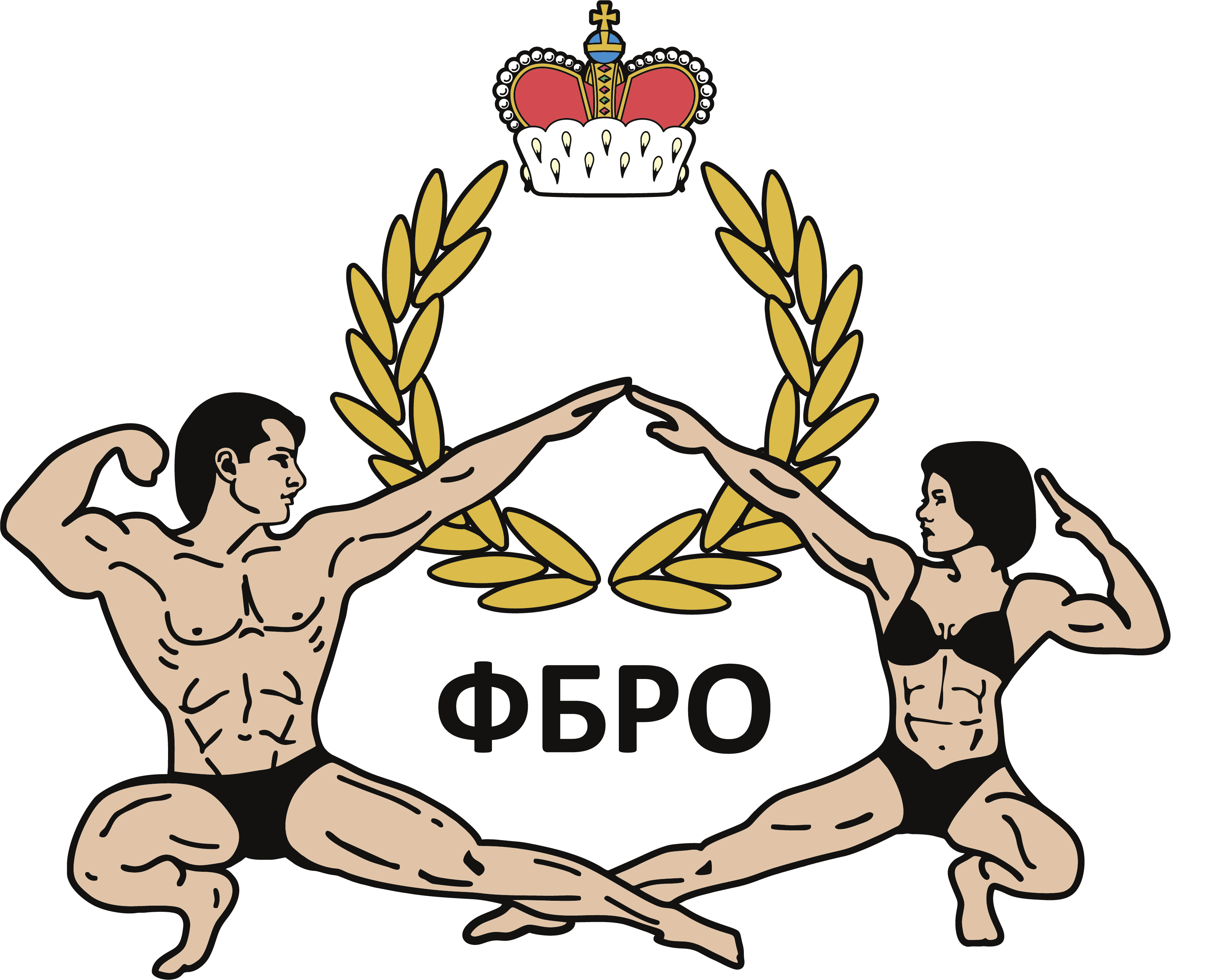 ПОЛОЖЕНИЕ«Открытого кубка по бодибилдингу, бодифитнесу, фитнес-бикини, пляжному бодибилдингу Рязанской области»Цели и задачи1. Повышение роли физической культуры и спорта во всестороннем и гармоничном развитии личности, укрепление здоровья, формирование здорового образа жизни среди подростков, молодежи и населения в целом.
2. Популяризация здорового образа жизни в средствах массовой информации, через рекламу бодибилдинга и фитнеса, как наиболее эффективных средств оздоровления населения.
3. Выявление лучших спортсменов.4. Привлечение населения к занятиям физической культурой и спортом на примере соревнующихся спортсменов.Сроки и место проведенияДата проведения соревнования – 13 марта 2022 года. Начало соревнований – 13:00. Место проведения : г. Рязань, ул.Колхозная 11, Арена «Атрон».Руководство проведением соревнованийОбщее руководство по подготовке и проведению соревнований осуществляет Министерство физической культуры и спорта Рязанской области и оргкомитет Региональной общественной организации «Федерация бодибилдинга Рязанской области». Соревнования проводятся по правилам IFBB. Непосредственное проведение соревнований возлагается на судейскую коллегию ФБРО.Главный судья – судья международной категории Стаценко Ивета Вячеславовна (Москва).Главный секретарь – судья первой категории Доронина Алена (Москва).Участники соревнованийК участию в соревнованиях допускаются спортсмены, подавшие предварительную заявку по ссылке: https://docs.google.com/forms/d/1DV52AL-lc-vR4WP7E3dKQvKRe6_JEZ2EjtburAUwW24/edit?usp=sharing и лично присутствующие на регистрации (взвешивание/измерение роста) 13 марта 2022г. с 10:00 до 12:00 по адресу: г.Рязань, Колхозная 11, Арена «Атрон».Иногородние спортсмены на регистрации предоставляют Заявку от своей региональной федерации по месту своей регистрации (кроме Рязанской области), заверенную врачом, для предоставления мандатной комиссии, которая определяет допуск участников к данным соревнованиям. Спортсмены, являющиеся членами федераций альтернативных IFBB: NABBA, WABBA, WFF, NBC и т.д., а также участвовавшие в турнирах этих федераций, к участию в соревнованиях не допускаются, (за исключением спортсменов, принявших решение вступить в члены ФББР, обратившись с заявлением в ФББР)Правила ФББР по поводу участия в соревнованиях альтернативных организаций: http://fbbr.org/2018/1615. Соревнования, которые проходят под эгидой ФББР, включены в календарный план соревнований ФББР см. www.fbbr.org, раздел Календарь соревнований. Справки по телефону: +7 (953) 149-98-09 или по email: info@fbbr.org Номинации и категории:Фитнес бикини:Соревнования проводятся в четырех ростовых категориях: до 164 см, до 169 см, свыше 169 см и в абсолютном первенстве. Фитнес бикини – мастера старше 35 летСоревнования проводятся в абсолютной категории.Фитнес бикини – новичкиСоревнования проводятся в двух ростовых категориях: до 166 см, свыше 166 см и в абсолютном первенстве.Пляжный бодибилдинг: Соревнования проводятся в двух ростовых категориях: до 178 см, свыше 178 см и в абсолютном первенстве.Бодибилдинг:Соревнования проводятся в трех категориях: до 85 кг, до 95 кг, свыше 95 кг и в абсолютном первенстве. Классический бодибилдинг: Соревнования проводятся в абсолютной категории.Бодифитнес:Соревнования проводятся в двух ростовых категориях: до 163 см, свыше 163 см и в абсолютном первенстве.Велнес-фитнес:Соревнования проводятся в абсолютной категории.Фит-модель:Соревнования проводятся в двух ростовых категориях: до 168 см, свыше 168 см и в абсолютном первенстве.Количество категорий может быть пересмотрено судейской коллегией в зависимости от количества (не менее 4 человек в категории) заявленных участников.Для допуска к соревнованиям спортсмены обязательно должны иметь:- паспорт;- копию паспорта, ИНН и страхового пенсионного свидетельства (без наличия копий призы денежные не вручаются);- компакт диск (USB-флеш-накопитель) с качественной записью фонограммы;- заявку на участие с визой врача- соревновательные костюмы (плавки, шорты, купальники) соответствующие правилам соревнований IFBB.   Участники оплачивают стартовый взнос в размере 2000 рублей, при регистрации в дополнительной категории участник оплачивает 1000 рублейСудьи без официальной судейской формы к судейству соревнований не допускаются.Программа соревнований10:00-12:00 регистрация участников соревнований13:00 – начало соревнований 16:00 - 16:30 перерыв19:00 - завершение соревнований, коллективное фото судей и чемпионов20:00 - отъезд участников  Определение победителейПобедитель соревнований определяется согласно правилам Международной Федерации бодибилдинга. НаграждениеПобедители и призеры во всех категориях награждаются грамотами и медалями. Победители в абсолютный категории награждается дипломом и денежным призом.Все участники при себе обязательно должны иметь копии: ИНН, страхового свидетельства и паспорта. В противном случае денежные призы не будут выданы.Условия финансирования    Стартовые взносы собираются и распределяются Федерацией бодибилдинга ФБРО на решение уставных задач, а также организацию и проведение данных соревнований.Командировочные расходы (проезд, проживание, питание, заявочный взнос и суточные) оплачиваются за счет командирующих организаций.Обеспечение безопасности участников и зрителейОбеспечение безопасности участников и зрителей осуществляется согласно требованиям Правил обеспечения безопасности при проведении официальных спортивных соревнований, утверждённых постановлением Правительства Российской Федерации от 18 апреля 2014 года № 353, а также требованиям правил по виду спорта.Оказание скорой медицинской помощи осуществляется в соответствии с приказом Министерства здравоохранения Российской Федерации от 1 марта 2016 г. N 134н «О порядке оказания медицинской помощи лицам, занимающимся физической культурой и спортом (в том числе при подготовке и проведении физкультурных мероприятий и спортивных мероприятий), включая порядок медицинского осмотра лиц, желающих пройти спортивную подготовку, заниматься физической культурой и спортом в организациях и (или) выполнить нормативы испытаний (тестов) Всероссийского физкультурно-спортивного комплекса «Готов к труду и обороне».Подача заявок на участиеПроизводится по ссылке до 10 марта включительно:https://docs.google.com/forms/d/1DV52AL-lc-vR4WP7E3dKQvKRe6_JEZ2EjtburAUwW24/edit?usp=sharing11.  Дополнительная информацияНа всех официальных соревнованиях по решению IFBB запрещено использовать пачкающие кремообразные гримы (типа “DREAM TAN”). При обнаружении за кулисами судьей при участниках использования запрещенного грима, спортсмену дается время на приведение своего грима в порядок, если это не нарушает регламента соревнований. Если это нарушение будет обнаружено на сцене, то участник отстраняется от соревнований.Официальный грим турнира осуществляет команда гримеров Спорт Загар. Jan Tana 2 слоя, стоимость 4.000 рублей. По вопросам обращаться по тел. 89219590985 Виталий Официальную заявку на участие отправлять на : bbfederationrzn@gmail.ruНастоящее положение является официальным вызовом на соревнования.                                                             			«УТВЕРЖДАЮ»	Президент Региональной спортивной общественной организации «Федерация бодибилдинга Рязанской области»_________________ О.С. Богрунова   «_13_»___марта___2022г.                                                             			«УТВЕРЖДАЮ»	Президент Региональной спортивной общественной организации «Федерация бодибилдинга Рязанской области»_________________ О.С. Богрунова   «_13_»___марта___2022г.                                                             			«УТВЕРЖДАЮ»	Президент Региональной спортивной общественной организации «Федерация бодибилдинга Рязанской области»_________________ О.С. Богрунова   «_13_»___марта___2022г.МестоНоминацияНоминацияНоминацияНоминацияНоминацияНоминацияНоминацияНоминацияНоминацияМестоФитнес бикиниФитнес бикиниФитнес бикини - мастераФитнес бикини - новичкиПляжный б/бБодибилдингБодифитнесФит-модельКлассический бодибилдингВелнесабсолютная30000300001000010000200003000020000200002000010000Карточка    участникаКарточка    участникаФамилия   Имя, отчествоДата   рожд. (Д/М/Г)Спортивное званиеСпортивный клубПрофессияТелефон мобильныйДанные      российского паспортаПрописка____________________________________________________________________________________________________________________________________________________________________________________________________________________________________________________________________________________________________________________________________________________________________________________________________________________________________________________________________________________________________________________________________________________________________________________________________________________________________________________________________________________________________________________________________________________________________________________________________________________________________________________________________________________________________________________________________________________________________________________________________________________________________________________________________________________________________________________________________________________________________________________________________________________________________________________________________Членом какой региональной федерации бодибилдинга (под эгидой Федерации бодибилдинга России, далее - ФББР) Вы являетесь?_______________________________________________________________________________С какого года Вы выступаете на соревнованиях под эгидой ФББР/IFBB ________________________________________________________________________________________________Участвовали ли Вы в альтернативных соревнованиях (т.е. не под эгидой ФББР) в течении 2021-2022 годов Да/Нет (нужное подчеркнуть).  Если Да, то в каких и когда? ________________________________________________________________________________________________________________________Подтверждаю, что не являюсь членом какой-либо региональной федерации бодибилдинга и прошу принять меня в члены Федерации бодибилдинга ________________________________ ______________________________________подпись.Предупреждён, что в соответствии с решением Конференции ФББР от 24.04.2019 выступать на турнирах, проходящих под эгидой ФББР в других регионах, возможно только по заявке от региональной федерации бодибилдинга по месту регистрации ______________________________________подпись.Предупреждён об ответственности за нарушение правил ФББР за выступление на турнирах, проходящих не под эгидой ФББР, будучи при этом членом ФББР (Решение Президиума ФББР от 20.12.2018 см. www.fbbr.org).Предупреждён, что в случае предоставления заведомо ложной информации по выше указанным пунктам настоящей карточки участника результаты данных соревнований для участника, предоставившего заведомо ложную информацию, могут быть аннулированы, с лишением званий, а также этот участник может быть снят с данных соревнований во время их проведения (при этом стартовый/целевой взнос не возвращается) ______________________________________подпись.Даю своё согласие на обработку персональных данных в соответствии с Федеральным Законом №152 "О персональных данных" от 27.07.2006.Дата___________     Подпись_________________________Членом какой региональной федерации бодибилдинга (под эгидой Федерации бодибилдинга России, далее - ФББР) Вы являетесь?_______________________________________________________________________________С какого года Вы выступаете на соревнованиях под эгидой ФББР/IFBB ________________________________________________________________________________________________Участвовали ли Вы в альтернативных соревнованиях (т.е. не под эгидой ФББР) в течении 2021-2022 годов Да/Нет (нужное подчеркнуть).  Если Да, то в каких и когда? ________________________________________________________________________________________________________________________Подтверждаю, что не являюсь членом какой-либо региональной федерации бодибилдинга и прошу принять меня в члены Федерации бодибилдинга ________________________________ ______________________________________подпись.Предупреждён, что в соответствии с решением Конференции ФББР от 24.04.2019 выступать на турнирах, проходящих под эгидой ФББР в других регионах, возможно только по заявке от региональной федерации бодибилдинга по месту регистрации ______________________________________подпись.Предупреждён об ответственности за нарушение правил ФББР за выступление на турнирах, проходящих не под эгидой ФББР, будучи при этом членом ФББР (Решение Президиума ФББР от 20.12.2018 см. www.fbbr.org).Предупреждён, что в случае предоставления заведомо ложной информации по выше указанным пунктам настоящей карточки участника результаты данных соревнований для участника, предоставившего заведомо ложную информацию, могут быть аннулированы, с лишением званий, а также этот участник может быть снят с данных соревнований во время их проведения (при этом стартовый/целевой взнос не возвращается) ______________________________________подпись.Даю своё согласие на обработку персональных данных в соответствии с Федеральным Законом №152 "О персональных данных" от 27.07.2006.Дата___________     Подпись_________________________Членом какой региональной федерации бодибилдинга (под эгидой Федерации бодибилдинга России, далее - ФББР) Вы являетесь?_______________________________________________________________________________С какого года Вы выступаете на соревнованиях под эгидой ФББР/IFBB ________________________________________________________________________________________________Участвовали ли Вы в альтернативных соревнованиях (т.е. не под эгидой ФББР) в течении 2021-2022 годов Да/Нет (нужное подчеркнуть).  Если Да, то в каких и когда? ________________________________________________________________________________________________________________________Подтверждаю, что не являюсь членом какой-либо региональной федерации бодибилдинга и прошу принять меня в члены Федерации бодибилдинга ________________________________ ______________________________________подпись.Предупреждён, что в соответствии с решением Конференции ФББР от 24.04.2019 выступать на турнирах, проходящих под эгидой ФББР в других регионах, возможно только по заявке от региональной федерации бодибилдинга по месту регистрации ______________________________________подпись.Предупреждён об ответственности за нарушение правил ФББР за выступление на турнирах, проходящих не под эгидой ФББР, будучи при этом членом ФББР (Решение Президиума ФББР от 20.12.2018 см. www.fbbr.org).Предупреждён, что в случае предоставления заведомо ложной информации по выше указанным пунктам настоящей карточки участника результаты данных соревнований для участника, предоставившего заведомо ложную информацию, могут быть аннулированы, с лишением званий, а также этот участник может быть снят с данных соревнований во время их проведения (при этом стартовый/целевой взнос не возвращается) ______________________________________подпись.Даю своё согласие на обработку персональных данных в соответствии с Федеральным Законом №152 "О персональных данных" от 27.07.2006.Дата___________     Подпись_________________________